Publicado en Madrid el 15/03/2018 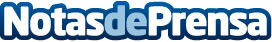 Invierno es la mejor época para tratar las varices, según Clínica MedicaliaEl invierno es la mejor época para tratar las varices aunque el frío mejore los síntomas y sea posible olvidarse de ellas temporalmente. En Clínica Medicalia recomiendan iniciar los tratamientos en invierno no solo por estética sino también por saludDatos de contacto:Clínica Medicalia911 724 503Nota de prensa publicada en: https://www.notasdeprensa.es/invierno-es-la-mejor-epoca-para-tratar-las Categorias: Medicina Sociedad Madrid Medicina alternativa Belleza http://www.notasdeprensa.es